   Upravni odjel za prostorno uređenje,         graditeljstvo i zaštitu okoliša         Povjerenstvo za provedbu                 Javnog natječaja    KLASA: 112-02/19-01/4URBROJ: 2170/1-06-02/2-19-20Rijeka, 15. ožujka 2019.	Povjerenstvo za provedbu Javnog natječaja za prijam u službu na neodređeno vrijeme u Upravni odjel za prostorno uređenje, graditeljstvo i zaštitu okoliša Primorsko-goranske županije, na radno mjesto „Viši stručni suradnik / Viša stručna suradnica za prostorno uređenje i graditeljstvo“ – Ispostava u Crikvenici, 1 izvršitelj / izvršiteljica i na radno mjesto „Viši stručni suradnik / Viša stručna suradnica za prostorno uređenje i graditeljstvo“ – Ispostava u Delnicama – mjesto rada Vrbovsko, 1 izvršitelj / izvršiteljica, temeljem članka 20. Zakona o službenicima i namještenicima u lokalnoj i područnoj (regionalnoj) samoupravi („Narodne novine“ broj 86/08, 61/11 i 4/18), objavljuje slijedećuO B A V I J E S To vremenu održavanja prethodne provjere znanja i sposobnosti kandidata / kandidatkinjaPisano testiranje održati će se u utorak 9. travnja 2019. godine  s početkom u 9,00 sati na adresi Rijeka, Riva 10, I kat, soba 123.Pisano testiranje i intervju provodi se u cilju prethodne provjere znanja i sposobnosti kandidata / kandidatkinja koji / koje ispunjavaju formalne uvjete iz Javnog natječaja za prijam u službu na neodređeno vrijeme u Upravni odjel za prostorno uređenje, graditeljstvo i zaštitu okoliša Primorsko-goranske županije, na radno mjesto „Viši stručni suradnik / Viša stručna suradnica za prostorno uređenje i graditeljstvo“ – Ispostava u Crikvenici, 1 izvršitelj / izvršiteljica i na radno mjesto „Viši stručni suradnik / Viša stručna suradnica za prostorno uređenje i graditeljstvo“ – Ispostava u Delnicama – mjesto rada Vrbovsko, 1 izvršitelj / izvršiteljica, objavljenog 22. veljače 2019. godine u „Narodnim novinama“ broj 18/19 i na web stranici Primorsko-goranske županije www.pgz.hr .Prethodnoj provjeri znanja i sposobnosti mogu pristupiti samo kandidati / kandidatkinje koji / koje ispunjavaju formalne uvjete iz Javnog natječaja i koji dobiju poseban pisani poziv za testiranje. Za kandidata / kandidatkinju koji / koja ne pristupi pisanom testiranju i/ili intervjuu, smatrati će se da je povukao / povukla prijavu na predmetni Javni natječaj. Intervju s kandidatima / kandidatkinjama koje na pisanom testiranju ostvare najmanje ili više od 50% ukupnog broja bodova održati će se istoga dana s početkom u 13,00 sati.Upute i obavijesti kandidatima / kandidatkinjama, te pravila i postupak prethodne provjere znanja i sposobnosti kandidata, objavljene su na web – stranici Primorsko-goranske županije: www.pgz.hr. Napomena: Po dolasku na prethodnu provjeru znanja i sposobnosti, od kandidata / kandidatkinja će biti zatraženo predočavanje odgovarajuće identifikacijske isprave radi utvrđivanja identiteta. 						 	 Predsjednica Povjerenstva		 			                            v.r. Milena Krušić, dipl.ing.građ.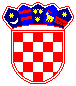            REPUBLIKA HRVATSKA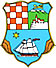    PRIMORSKO-GORANSKA ŽUPANIJA       